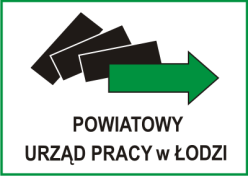 Łódź, dnia 09.08.2022 r.INFORMACJA Z OTWARCIA OFERTZamawiający, Powiatowy Urząd Pracy w Łodzi, 93-121 Łódź, ul. Milionowa 91, 
na podstawie art. 222 ust. 5 ustawy z dnia 11 września 2019 r. – Prawo zamówień publicznych (Dz. U. z 2021 r. poz. 1129, z późn. zm.) przekazuje informację z otwarcia ofert w postępowaniu o udzielenie zamówienia publicznego pn. „Dostawa materiałów eksploatacyjnych do drukarek i urządzeń wielofunkcyjnych”. Do upływu terminu składania ofert do Zamawiającego wpłynęły następujące oferty:Numer ofertyNazwa (firma) i adres WykonawcyCena oferty brutto (PLN)PRAXIS ŁÓDŹ 
Pilecka i Petlak Sp. jawnaul. Wólczańska 6690 – 516 Łódź
207 700,26 zł bruttoNETPRINT S.C. 
JERZY WASIELA, BARTOSZ SZOSTAKUnii Europejskiej 1032 – 600 Oświęcim
280 998,50 zł bruttoGolden Line Sp. z o.o.Świlcza 147G/136 – 072 Świlcza
337 701,43 zł brutto